ЯслиС 27.04 по 30.04Занятие 1Пальчиковая гимнастика: «Прилетели гули»Прилетели гули – махать руками, как крылышкамиГули-голубочкиСели на головку – положить руки на головуНа головку дочке (сыночку)Ты моя дочка (мой сыночек)помаши ладошкойКыш, кыш, кыш!  - махи руками «прогоняем гуль»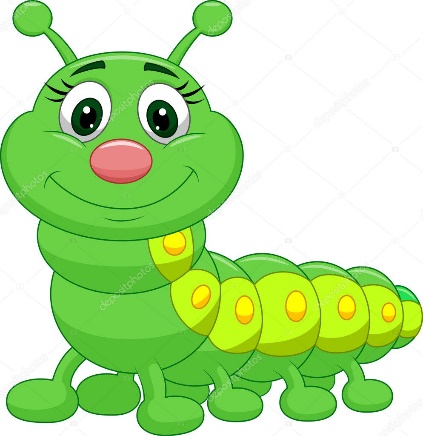 Слушание музыки: Е.Железнова «Гусеница»Показать ребенку рисунок гусеницы, рассказать историю про гусеницу:Жила была гусеница, ела листики.Наступила зима и гусеница сделала себе домик.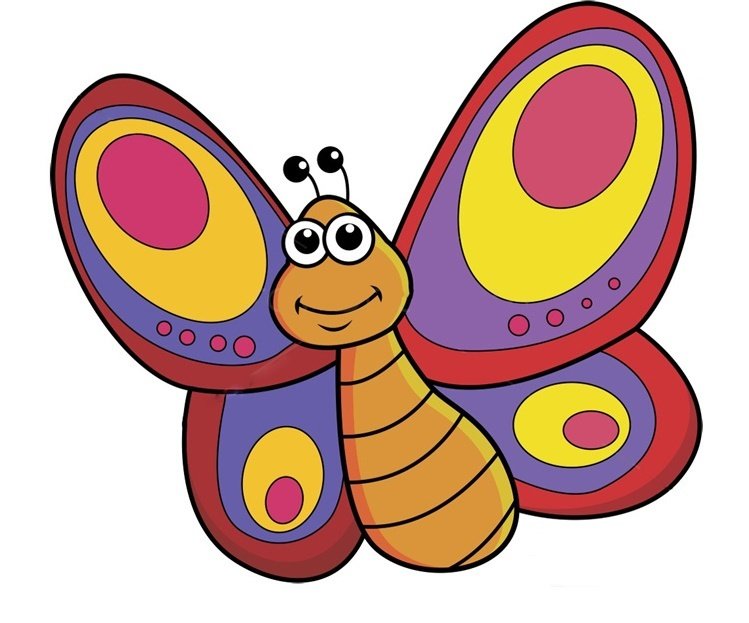 Всю зиму спала гусеница в своем домике,А когда наступила весна, гусеница проснулась и оказалось, что зимой она превратилась в бабочку.Показать картинку бабочки.Прослушать произведение.Пение: «Кап-кап»Кап, кап, кап вода.
На дворе весна, весна,
Солнышко пригрело,
Птички прилетели.Чик-чик-чик-чирик —
Распевают воробьи.
Весело летают,
Зёрна собирают.Проговорить с ребенком слова песни. Послушать запись. При повторном прослушивание петь вместе с ребенком, ребенок подпевает взрослый поет целикоУпражнение «Автобус» Вот мы в автобусе сидим – стучим обеими руками по коленям
И сидим, и сидим
И из окошечка глядим – две руки сложены в домик, смотрим в стороны.
Всё глядим!
Глядим назад, глядим вперёд – одну руку поднять над глазами посмотреть в право/лево
Вот так вот, вот так вот
Ну что ж автобус не везёт – удивление, руки в стороны, плечи подняты. 
Не везёт?
Колёса закружились – руки согнуты в локте, изображаем движение поезда 
Вот так вот, вот так вот
Вперёд мы покатились
Вот так вот!
А щётки по стеклу шуршат – руки перед собой, имитируем движения дворников у машины
Вжик-вжик-вжик, вжик-вжик-вжик
Все капельки смести хотят
Вжик-вжик-вжик!
И мы не просто так сидим
Бип-бип-бип, Бип-бип-бип, - двумя руками имитируем нажатие на сигнал у машины
Мы громко-громко все гудим
Бип-бип-бип!
Пускай автобус наш трясёт – чуть подпрыгиваем
Вот так вот, вот так вот
Мы едем-едем всё вперёд
Вот так вот!Проигрыш – хлопки в ладошиМы громко-громко все гудим  - нажимаем на сигналБип-бип-бип!Занятие №2Пальчиковая гимнастика: «Две тетери»«Как на нашем на лугу   - пальцы широко расставлены, легкие движения (Вверх – вниз) кистями рук, ладонями                                                  вниз                                                        Стоит чашка творогу.       - соединить перед собой руки, сделав круг.Прилетели две тетери     - помахать кистями рук, как крыльямиПоклевали                           - соединить большой и указательный пальцы на обеих руках (клюв)Улетели                                - помахать руками.Слушание музыки: Е.Железнова «Гусеница» Показать ребенку рисунок гусеницы, Вспомнить историю про гусеницу:Жила была гусеница, ела листики.Наступила зима и гусеница сделала себе домик.Всю зиму спала гусеница в своем домике,А когда наступила весна, гусеница проснулась и оказалось, что зимой она превратилась в бабочку.Показать картинку бабочки.Прослушать произведение.Пение: «Кап-кап»Кап, кап, кап вода.
На дворе весна, весна,
Солнышко пригрело,
Птички прилетели.Чик-чик-чик-чирик —
Распевают воробьи.
Весело летают,
Зёрна собирают.Проговорить с ребенком слова песни. Послушать запись. При повторном прослушивание петь вместе с ребенком, ребенок подпевает взрослый поет целикоУпражнение «Автобус»Вот мы в автобусе сидим – стучим обеими руками по коленям
И сидим, и сидим
И из окошечка глядим – две руки сложены в домик, смотрим в стороны.
Всё глядим!
Глядим назад, глядим вперёд – одну руку поднять над глазами посмотреть в право/лево
Вот так вот, вот так вот
Ну что ж автобус не везёт – удивление, руки в стороны, плечи подняты. 
Не везёт?
Колёса закружились – руки согнуты в локте, изображаем движение поезда 
Вот так вот, вот так вот
Вперёд мы покатились
Вот так вот!
А щётки по стеклу шуршат – руки перед собой, имитируем движения дворников у машины
Вжик-вжик-вжик, вжик-вжик-вжик
Все капельки смести хотят
Вжик-вжик-вжик!
И мы не просто так сидим
Бип-бип-бип, Бип-бип-бип, - двумя руками имитируем нажатие на сигнал у машины
Мы громко-громко все гудим
Бип-бип-бип!
Пускай автобус наш трясёт – чуть подпрыгиваем
Вот так вот, вот так вот
Мы едем-едем всё вперёд
Вот так вот!Проигрыш – хлопки в ладошиМы громко-громко все гудим  - нажимаем на сигналБип-бип-бип!